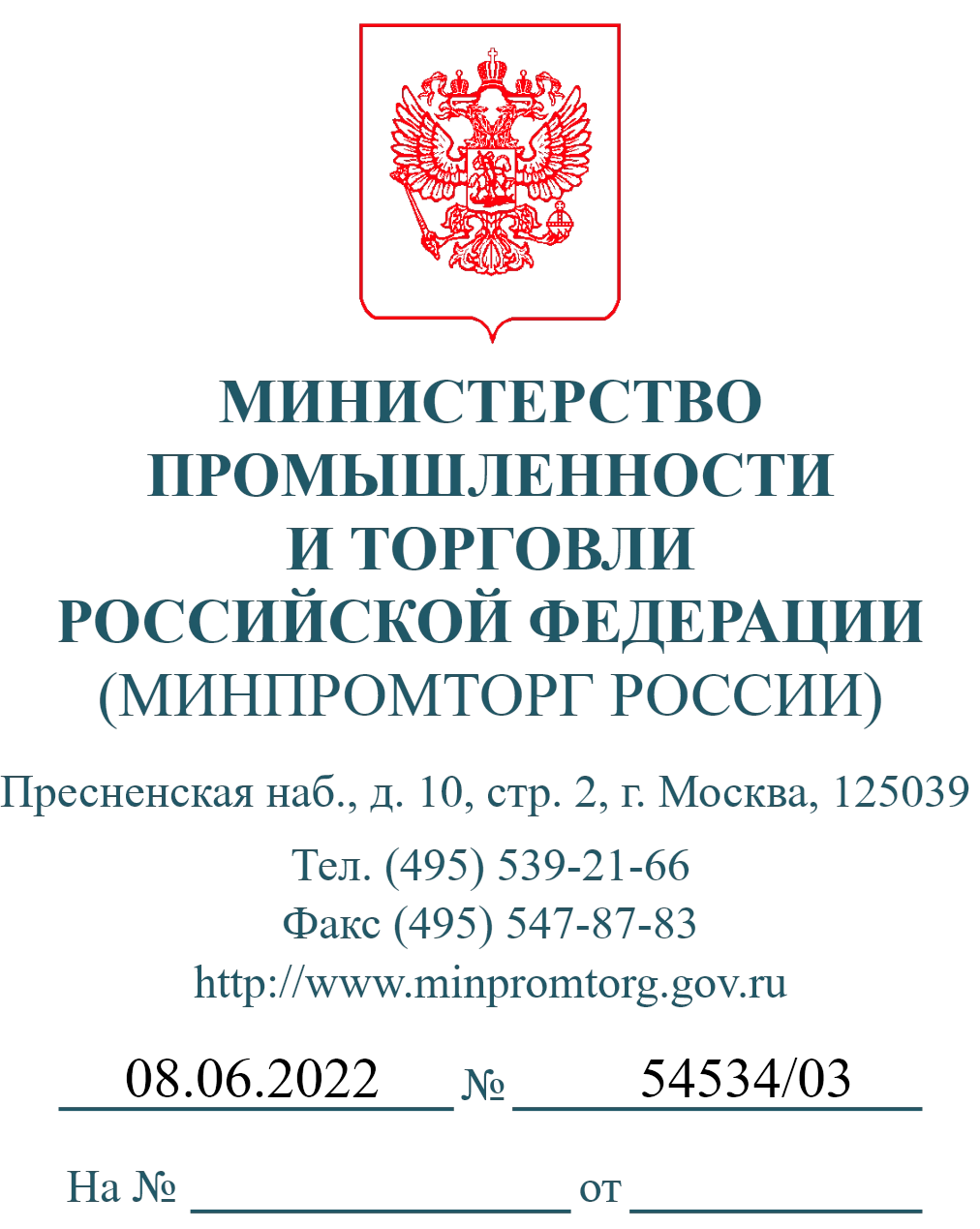 Высшие органы исполнительной власти субъектов Российской Федерации (по списку) Минпромторгом России совместно с заинтересованными федеральными органами исполнительной власти и организациями ведется работа по развитию международных транспортно-логистических коридоров в целях транспортировки продукции. На базе подведомственной Минпромторгу России АНО «Информационноаналитический центр по вопросам внешнеторговой деятельности» (далее – АЦВТ) сформирован Ситуационный центр для решения практических вопросов отечественного бизнеса в области внешней торговли, в том числе – разработки альтернативных экспортно-импортных логистических решений. 	Учитывая 	высокий 	интерес 	российских 	промышленных 	предприятий  и торговых организаций к транспортировке продукции по маршруту Россия – Турция, АЦВТ в настоящее время ведутся переговоры с судовладельцами и операторами международных морских перевозок. Для фрахта доступны суда балкерного типа, которые можно задействовать для организации морского сообщения в интересах российскими компаний.  Всю дополнительную информацию по судам и вариантам взаимодействия с операторами можно получить по тел.: +7 (968) 406-76-60 или эл. почте: trade@ftac.ru. В целях увеличения возможностей грузопотока с апреля 2022 года открыта автопаромная линия между портами Кавказ (Россия) и Карасу (Турция), перевозки на 2 которой выполняются судном вместимостью до 66 грузовых автотранспортных средств. Плановое время выполнения кругорейса составляет 7 дней. Судно оснащено инфраструктурой для подключения рефрижераторного оборудования. К перевозке принимаются стандартные еврофуры и автопоезда,  а по предварительному согласованию – другие виды транспортных средств, включая негабаритный груз. Паром оборудован каютами для размещения водителей автотранспортных средств.  С подробной информацией о работе линии, включая расписание рейсов, условия перевозки и контактные данные для бронирования мест, можно ознакомиться по ссылке: http://infotech-baltika.com/ru. Кроме того, в ближайшее время планируется постановка на линию еще одного автомобильного парома вместимостью до 50 грузовых автотранспортных средств с водителями. Дальнейшее увеличение числа автомобильных паромов, задействованных в сообщении между портом Кавказ и портами Турции возможно при наличии постоянного грузопотока. Параметры данных паромов будут подбираться с учетом планируемого к перевозке груза. На основании вышеизложенного, Департамент международной кооперации  и лицензирования в сфере внешней торговли Минпромторга России просит довести данную информацию до российских предприятий - экспортеров (импортеров)  и профильных организаций, заинтересованных в транспортировке продукции  по данному маршруту, и представить в Минпромторг России, в том числе на адрес электронной почты BelanDM@minprom.gov.ru, прогнозные данные по грузопотоку  на ближайшую перспективу согласно установленной формы с указанием конкретных заинтересованных компаний.  Приложение: на 2 л. в 1 экз. Директор Департамента  международной кооперации и лицензирования в сфере  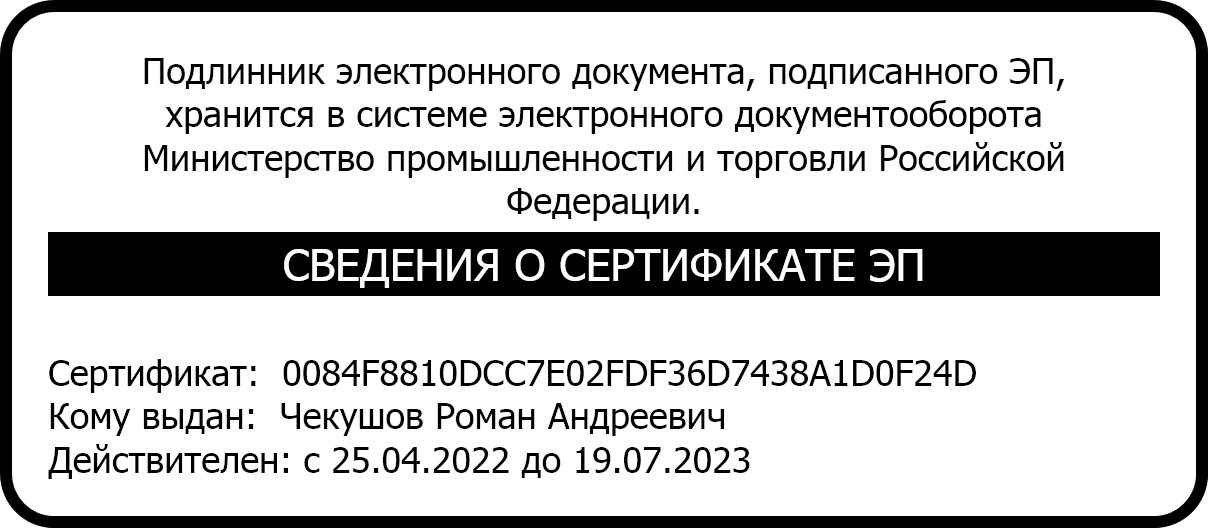 внешней торговли Р.А. Чекушов Д.М. Белан (495) 870-29-21 (доб. 28678) Заиннтересованность в паромном грузовом сообщении Турция - Россия (порт Новороссийск)Заиннтересованность в паромном грузовом сообщении Турция - Россия (порт Кавказ)№ п/пКомпанияКонтактное лицо (ФИО, должность, моб. телефон, e-mail)Планируемая регулярность перевозокОбъем грузаВид продукцииНаправление (экспорт, импорт)Примечание№ п/пКомпанияКонтактное лицо (ФИО, должность, моб. телефон, e-mail)Планируемая регулярность перевозокОбъем грузаВид продукцииНаправление (экспорт, импорт)Примечание